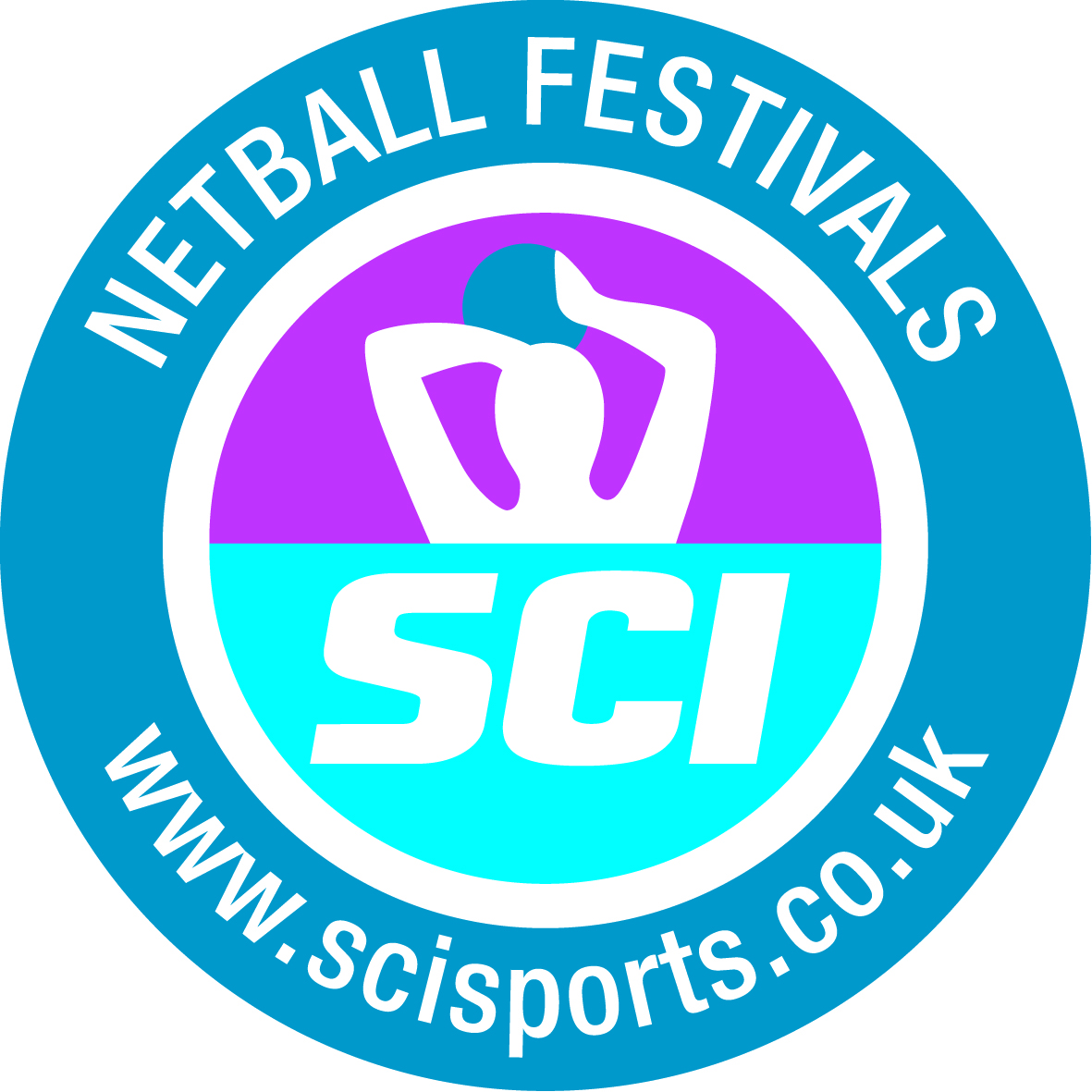 ACCOMMODATION BOOKING FORM* TEAMS MUST BOOK ALL THEIR ACCOMMODATION THROUGH SCI *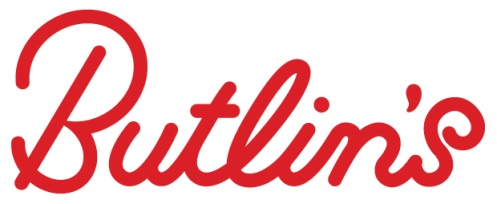 (Please complete all parts of this form)BUTLIN’S, SKEGNESS RESORT,       DATE ATTENDING 5/07/24 – 8/07/24NAME OF CLUB		.................................................................................NUMBER OF TEAMS                 .....................       JUNIORS - AGES:........................ .AGE GROUPS (if junior teams attending): ................................................................Name of Group Leader	 .......................................................................Address			........................................................................				........................................................................Postcode			........................................................................Contact Number		......................................	Mobile ..................................	Email address                            ……………………………………………………………………..GROUP DETAILSNo of Adults			No of Children (Under 18)		        ACCOMMODATION DETAILS	- Self Catering (Please enter the number of Each Accommodation Unit Required)GOLD APARTMENTS                               5 Berth              6 Berth               			SILVER APARTMENTS                             4 Berth             SILVER ROOM ONLY		   2 Berth              	DEPOSITS ARE £40 PER PERSON.   FULL OCCUPANCY OF ALL ACCOMMODATION AT BUTLINS APPLIES.TOTAL NUMBER OF TEAMS TO BE ENTERED AT £50 PER TEAM  …………… @ £50 = ………………UMPIRE REQUIREDOur group are unable to provide an Umpire for the festival. We would like SCI to provide an Umpire and agree to pay the sum of £105 for each Team entered, in order for this to happen. PLEASE PROVIDE .................. UMPIRES @ £105 Each ……………PAYMENT DETAILS 		*CHEQUE/DEBIT CARD/BANK TRANSFER (*Please delete as appropriate)PLEASE NOTE THAT ALL TEAM REGISTRATION FEES ARE NON-REFUNDABLE. ALL REGISTRATION FEES ARE HELD IN ATRUST ACCOUNT IN ACCORDANCE WITH THE ‘PACKAGE & TRAVEL, PACKAGE HOLIDAY & PACKAGE TOUR REGULATIONS 1992 UNTIL THE 2024 FESTIVALS ARE COMPLETE.BANK TRANSFER AMOUNT -£………. ACCOUNT NAME – SCI EVENTSACCOUNT NUMBER – 03045870SORT CODE – 20 26 62REFERENCE – TEAM NAMEWE ENCLOSE A CHEQUE FOR £............  made payable to SCI EVENTS LTDPAYMENT BY DEBIT CARDPlease select type of card being usedDELTA / MASTERCARD / SOLO / MAESTRO / SWITCH / VISA / DEBITDebit Card Payments are free.  CARD NUMBER ………………………………………………………………..  ISSUE NUMBER …………………….VALID FROM ……………………………………………………………………	EXPIRY DATE …………………………LAST 3 DIGITS ON BACK OF CARD ……………………….CARD HOLDRS NAME ………………………………………………………………………………………………………..CARD HOLDERS ADDRESS ………………………………………………………………………………………………….…………………………………………………………………………………………………………………………………………..POSTCODE ………………………………………………………………PLEASE DEBIT £…………………. FROM MY ACCOUNTCARDHOLDERS SIGNATURE …………………………………………………………. DATE ………………………….DECLARATIONMy attention has been drawn to the terms and conditions of SCI Sports and I agree on behalf of all persons in the party to pay the balance 70 days prior to the festival.I enclose a deposit of £ ………………. For ……………. Persons at £40 per personI enclose team entry fee for £............  For ........... Teams @ £50 per teamName …………………………………………………………………….Address ……………………………………………………………………………………………………………………………….…………………………………………………………………………………………………………………………………………….TEAM NAME …………………………………………………………… SIGNATURE ………………………………………UMPIRE DETAILS – Each team is to supply a qualified Umpire for the festivalNAME ……………………………………………………………………………..QUALIFICATION (LEVEL) …………………………………………………..CONTACT TELEPHONE NUMBER ………………………………………  Mobile …………………………………..Return to: SCI, Unit A, Oxford Court, Cambridge Road, Granby Industrial Estate, Weymouth, Dorset, DT4 9GH.